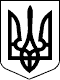 НАЦІОНАЛЬНА КОМІСІЯ З ЦІННИХ ПАПЕРІВ ТА ФОНДОВОГО РИНКУРІШЕННЯВідповідно до частин двадцять сьомої та двадцять восьмої статті 6, пунктів 3726-3727 частини другої статті 7, пункту 13 частини першої статті 8 Закону України «Про державне регулювання ринків капіталу та організованих товарних ринків», у зв’язку з введенням воєнного стану відповідно до Указу Президента України № 64/2022 від 24.02.2022 та з метою мінімізації негативного впливу наслідків військової агресії Російської Федерації проти України та сприяння стабільності ринків капіталуНаціональна комісія з цінних паперів та фондового ринку В И Р І Ш И Л А:Внести до рішення Національної  комісії з цінних паперів та фондового ринку від 11 листопада 2022 року № 1339 «Про моніторинг відповідності осіб займаним посадам у професійних учасниках ринків капіталу та організованих товарних ринків у період дії воєнного стану» такі зміни:1) пункт 1 викласти в такій редакції:«1. Встановити, що тимчасово на період дії воєнного стану, моніторинг відповідності займаним посадам та вимогам, встановленим законодавством, у тому числі щодо ділової репутації здійснюється Національною комісією з цінних паперів та фондового ринку шляхом проведення оцінки відповідності займаним посадам у професійних учасниках ринків капіталу (крім банків) осіб на таких посадах:голова та члени наглядової ради або іншого органу, відповідального за здійснення нагляду;голова та члени колегіального виконавчого органу;особа, яка здійснює повноваження одноосібного виконавчого органу, та її заступники.»;2) абзац перший пункту 4 замінити чотирма новими абзацами такого змісту:«Встановити, що тимчасово на період дії воєнного стану не застосовуються норми ліцензійних умов провадження професійної діяльності на ринках капіталу та організованих товарних ринках за  її окремими видами щодо:необхідної кількості сертифікованих фахівців ліцензіата;наявності сертифікатів на право вчинення дій, пов’язаних з безпосереднім провадженням професійної діяльності на ринках капіталу та організованих товарних ринках;наявності кваліфікаційного посвідчення фахівця з питань бухгалтерського обліку професійних учасників ринків капіталу та організованих товарних ринків.». У зв’язку з цим абзац другий вважати абзацом п’ятим;3)  пункт 6 викласти в такій редакції:«6.	Фізичні особи, які обрані/призначені на посади, зазначені у пункті 1 цього рішення, професійні учасники ринків капіталу (крім банків) після набрання чинності цим рішенням повинні виконувати дії відповідно до вимог Порядку та в установлені ним строки.»;4) пункт сьомий виключити. У зв’язку з цим пункти 8-10 вважати відповідно пунктами 7-9;5) пункт 9 викласти в такій редакції:«9.	Контроль за виконанням цього рішення покласти на членів Національної комісії з цінних паперів та фондового ринку відповідно до розподілу їх повноважень.».Внести зміни до Порядку здійснення НКЦПФР моніторингу відповідності осіб займаним посадам, затвердженому рішенням Національної  комісії з цінних паперів та фондового ринку від 11 листопада 2022 року № 1339 такі зміни:1)  у заголовку після слова «посадам» додати слова «у період дії воєнного стану»;2) викласти Порядок здійснення НКЦПФР моніторингу відповідності осіб займаним посадам у період дії воєнного стану у новій редакції, що додається. Це рішення набирає чинності з дня, наступного за днем його офіційного опублікування на офіційному вебсайті Національної комісії з цінних паперів та фондового ринку.Контроль за виконанням цього рішення покласти на членів Національної комісії з цінних паперів та фондового ринку відповідно до розподілу їх повноважень.Голова Комісії                                                          Руслан МАГОМЕДОВПротокол засідання Комісії від 25 січня 2023 року № 13ЗАТВЕРДЖЕНОРішення Національної комісіїз цінних паперів та фондового ринку«25» січня 2023 року № 91Порядок
здійснення НКЦПФР моніторингу відповідності осіб займаним посадам у період дії воєнного стануІ. Загальні положенняЦим Порядком Національною комісією з цінних паперів та фондового ринку встановлюється порядок здійснення НКЦПФР моніторингу відповідності займаній посаді у професійному учаснику ринків капіталу (крім банків) (далі – професійний учасник, ліцензіат) осіб на таких посадах:голова та члени наглядової ради або іншого органу, відповідального за здійснення нагляду;голова та члени колегіального виконавчого органу;особа, яка здійснює повноваження одноосібного виконавчого органу, та її заступники.Структурні підрозділи НКЦПФР, до компетенції яких належить забезпечення здійснення процесу ліцензування за відповідним видом професійної діяльності на ринках капіталу, визначаються відповідальними за проведення процедур, визначених цим Порядком (далі – структурний підрозділ)У цьому Порядку терміни вживаються в такому значенні:професійне судження – умотивований, об’єктивний, неупереджений і обґрунтований висновок та/або оцінка НКЦПФР щодо фактів, подій, обставин, осіб, що ґрунтується на знаннях і досвіді службовців НКЦПФР, на комплексному та всебічному аналізі інформації та документів, поданих до НКЦПФР і отриманих НКЦПФР, у тому числі в результаті здійснення нею державного регулювання та нагляду, а також на інформації з офіційних джерел;стандарт корпоративного управління – Стандарт № 1 «Корпоративне управління в професійних учасниках ринків капіталу та організованих товарних ринків. Основні поняття та терміни», затверджений рішенням НКЦПФР від 30.12.2021 № 1288, зареєстрований у Міністерстві юстиції України 28.02.2022 за № 261/37597, Стандарт № 2 «Корпоративне управління в професійних учасниках ринків капіталу та організованих товарних ринків. Організація та функціонування системи внутрішнього контролю в професійних учасниках, які є підприємствами, що становлять суспільний інтерес та які не є банками», затверджений рішенням НКЦПФР від 30.12.2021 № 1289, зареєстрований у Міністерстві юстиції України 28.02.2022 за № 258/37594, Стандарт № 3 «Корпоративне управління в професійних учасниках ринків капіталу та організованих товарних ринків. Організація та функціонування системи внутрішнього контролю в професійних учасниках, які є системно важливими професійними учасниками та які не є банками», затверджений рішенням НКЦПФР від 30.12.2021 № 1290, зареєстрований у Міністерстві юстиції України 28.02.2022 за № 267/37603 та Стандарт № 4 «Корпоративне управління в професійних учасниках ринків капіталу та організованих товарних ринків. Організація та функціонування системи внутрішнього контролю в професійних учасниках, які не належать до підприємств, що становлять суспільний інтерес та до системно важливих професійних учасників», затверджений рішенням НКЦПФР від 30.12.2021 № 1291, зареєстрований у Міністерстві юстиції України 28.02.2022 за № 263/37599 (далі – Стандарти).Термін «бездоганна ділова репутація» вживається у значенні, наведеному у Законі України «Про запобігання та протидію легалізації (відмиванню) доходів, одержаних злочинним шляхом, фінансуванню тероризму та фінансуванню розповсюдження зброї масового знищення».Інші терміни в цьому Порядку вживаються у значеннях, наведених у Законі України «Про ринки капіталу та організовані товарні ринки» та інших актах законодавства.НКЦПФР під час вчинення дій, передбачених цим Порядком, керується такими принципами:1) рівноцінності сутності та форми (оцінка правочинів, операцій, обставин та подій з точки зору їх суті та форми);2) співмірності (пропорційності) (урахування обставин і умов конкретної ситуації, щодо якої формується професійне судження та приймається відповідне рішення);3) обґрунтованого сумніву (здійснення додаткової/поглибленої перевірки/аналізу правочинів, операцій, обставин та/або подій, щодо яких формується професійне судження та приймається відповідне рішення, за наявності обґрунтованого сумніву щодо них);4) комплексного аналізу (дослідження всіх обставин та умов конкретної ситуації при формуванні професійного судження та прийнятті відповідного рішення).НКЦПФР застосовує своє професійне судження для прийняття рішень, визначених цим Порядком.Професійне судження формується НКЦПФР з урахуванням визначених у пункті 4 цього розділу принципів.НКЦПФР здійснює оцінку відповідності особи займаній посаді, яку обрано/призначено на посаду, зазначену у пункті 1 цього розділу (далі – посада), за результатами аналізу інформації, отриманої НКЦПФР від професійного учасника, інформації отриманої під час здійснення державного регулювання та нагляду, інформації з відкритих джерел і за результатами проведених НКЦПФР оцінки ділової репутації, освіти, навичок та досвіду, відсутності конфлікту інтересів.Особа, яку обрано/призначено на посаду, зокрема, повинна мати бездоганну ділову репутацію та не мати громадянства (підданства) держави, що здійснює збройну агресію проти України.Особа, яку обрано/призначено на посаду, повинна відповідати вимогам щодо професійної придатності та ділової репутації, встановленим Стандартами.У разі припинення трудових правовідносин (в тому числі у зв’язку зі звільненням) з особою, яка виконує функцію одноосібного виконавчого органу або є головою колегіального виконавчого органу ліцензіата (далі – керівник) орган ліцензіата, до повноважень якого віднесено обрання/призначення керівника (далі – уповноважений орган), зобов’язаний обрати/призначити нового керівника або призначити виконуючого обов’язки керівника не пізніше 3 робочих днів з дати припинення трудових правовідносин з керівником. У разі обрання/призначення керівника, його обов’язки до прийняття НКЦПФР рішення про відповідність такої особи займаній посаді, виконує призначений уповноваженим органом тимчасово виконуючий обов’язки керівника, який має приступити до виконання обов’язків керівника не пізніше дня, наступного за днем прийняття уповноваженим органом рішення про обрання/призначення керівника.У разі призначення виконуючого обов’язки керівника уповноважений орган зобов’язаний обрати/призначити особу на посаду керівника не пізніше дев’яностого календарного дня відсутності керівника.Виконуючий обов’язки керівника повинен мати бездоганну ділову репутацію та не мати громадянства (підданства) держави, що здійснює збройну агресію проти України. Інші вимоги до керівника, встановлені ліцензійними умовами провадження професійної діяльності на ринках капіталу за її окремими видами, до виконуючого обов’язки керівника не застосовуються.У разі тимчасової відсутності керівника (відпустка, відрядження, тимчасова непрацездатність) особа, яка тимчасово виконує його обов’язки, має приступити до виконання обов’язків керівника з першого дня його відсутності. У разі тимчасової відсутності керівника більше 3 місяців поспіль професійний учасник повинен подати до НКЦПФР в електронній формі офіційним каналом зв’язку з урахуванням вимог законодавства про електронні документи та електронний документообіг інформацію щодо особи, яка тимчасово виконує його обов’язки (крім випадку наявності рішення НКЦПФР про відповідність такої особи займаній посаді), згідно додатку до цього Порядку не пізніше дев’яносто другого дня тимчасової відсутності керівника.У разі обрання/призначення особи на посаду, професійний учасник подає до НКЦПФР в електронній формі офіційним каналом зв’язку з урахуванням вимог законодавства про електронні документи та електронний документообіг інформацію щодо такої особи (додаток до цього Порядку) протягом 10 робочих днів з дня прийняття рішення про обрання/призначення її на посаду. Професійний учасник має право крім інформації щодо такої особи, поданої у формі додатка до цього Порядку, надати інші відомості та документи, що містять інформацію щодо ділової репутації відповідної особи.Якщо протягом строку розгляду НКЦПФР інформації, поданої професійним учасником відповідно до пункту 9 цього розділу,  у особи, яку обрано/призначено на посаду, відбулися зміни в будь-яких відомостях, що були в ній зазначені, професійний учасник зобов’язаний не пізніше другого робочого дня з дня виникнення таких змін надіслати до НКЦПФР в електронній формі офіційним каналом зв’язку, з урахуванням вимог законодавства про електронні документи та електронний документообіг, повідомлення про такі зміни із зазначенням їх змісту. Протягом 10 робочих днів з дня виникнення таких змін професійний учасник надає до НКЦПФР оновлену інформацію у формі додатку до цього Порядку. Перебіг строку розгляду НКЦПФР документів зупиняється з дня, наступного після дня отримання зазначеного у цьому пункті повідомлення про зміни, та поновлюється з наступного дня після дня отримання НКЦПФР оновленої інформації у формі додатку до цього Порядку.11. Норми ліцензійних умов провадження професійної діяльності на ринках капіталу за її окремими видами щодо зобов’язання ліцензіата повідомляти НКЦПФР протягом 5 робочих днів (для ліцензіата, який провадить діяльність з організації торгівлі фінансовими інструментами – протягом 15 робочих днів) з дати обрання/призначення особи на посаду, а саме надання інформації, яка підтверджує зазначені зміни, не застосовуються. Професійний учасник не пізніше 5 робочих днів з дня отримання рішення НКЦПФР про відповідність особи займаній посаді зобов’язаний надати до НКЦПФР визначену ліцензійними умовами провадження професійної діяльності на ринках капіталу за її окремими видами в електронній формі офіційним каналом зв’язку, з урахуванням вимог законодавства про електронні документи та електронний документообіг:довідку про керівних посадових осіб, фахівців ліцензіата та його відокремленого підрозділу, що безпосередньо здійснюють професійну діяльність на ринках капіталу та сертифіковані в установленому НКЦПФР порядку;довідку про персональний склад наглядової ради, або іншого органу, відповідального за здійснення нагляду (у разі створення), виконавчого органу ліцензіата, з відповідними змінами;довідку про персональний склад служби внутрішнього аудиту, комплаєнсу, управління ризиками (особи), що проводить аудит, здійснює комплаєнс, управління ризиками) ліцензіата (за необхідності).Надалі при виникненні змін у процесі здійснення професійної діяльності на ринках капіталу ліцензіат зобов’язаний повідомляти НКЦПФР про такі зміни у строки, за змістом та формою, встановленими ліцензійними умовами провадження професійної діяльності на ринках капіталу за її окремими видами.ІІ. Порядок оцінки відповідності особи займаній посадіСтруктурний підрозділ здійснює розгляд інформації, поданої професійним учасником відповідно до пункту 9 розділу І цього Порядку, протягом 30 днів з дня її отримання, з урахуванням випадків зупинення та поновлення цього строку, передбачених пунктом 10 розділу І цього Порядку та пунктів 2, 3 цього розділу.НКЦПФР під час оцінки відповідності особи займаній посаді має право запитувати та отримувати від державних органів, учасників ринків капіталу або будь-яких фізичних чи юридичних осіб, а також осіб, щодо яких здійснюється оцінка ділової репутації, або перевірка відповідності їх кваліфікаційним вимогам, додаткову інформацію, документи та пояснення, необхідні для повного та всебічного аналізу й прийняття нею мотивованого рішення, відповідно до цього Порядку. Перебіг строку розгляду пакета документів зупиняється з дня відправлення НКЦПФР листа (запиту) та поновлюється після отримання всіх додаткових документів, інформації та пояснень.НКЦПФР має право, повідомивши професійного учасника, зупинити перебіг строку розгляду інформації, поданої професійним учасником відповідно до пункту 9 розділу І цього Порядку, у разі виявлення обставин, що можуть вплинути на прийняття НКЦПФР рішення, до з’ясування таких обставин, а також у разі отримання клопотання, визначеного пунктом 6 розділу ІІІ  цього Порядку, але не більше ніж на 45 календарних днів.НКЦПФР здійснює дії, передбачені пунктами 2 та 3 цього розділу, тільки у випадку прийняття відповідного рішення профільним Комітетом НКЦПФР.НКЦПФР за результатами розгляду інформації, поданої професійним учасником відповідно до цього Порядку, отриманої з відкритих джерел та/або під час здійснення державного регулювання та нагляду, приймає рішення про відповідність або не відповідність особи, обраної/призначеної на посаду, займаній посаді.Підставами для визнання особи такою, що не відповідає посаді, є:невідповідність фізичної особи вимогам законодавства;недостовірність інформації в документах, поданих до НКЦПФР;анулювання сертифіката на право вчинення дій, пов’язаних з безпосереднім провадженням професійної діяльності на ринках капіталу, якщо з дати його анулювання пройшло менше двох років.НКЦПФР протягом 3 робочих днів із дня прийняття рішення про відповідність або невідповідність особи, обраної/призначеної на посаду, займаній посаді повідомляє професійного учасника офіційним каналом зв’язку шляхом направлення професійному учаснику відповідного листа та копії такого рішення в електронній формі.У випадку прийняття НКЦПФР рішення про невідповідність  голови або члена колегіального виконавчого органу, особи, яка здійснює повноваження одноосібного виконавчого органу, або її заступника займаній посаді, уповноважений орган професійного учасника приймає рішення про звільнення такої особи із займаної посади протягом 30 днів з дня отримання відповідного листа та копії такого рішення. У випадку прийняття НКЦПФР рішення про невідповідність голови або члена наглядової ради чи іншого органу, відповідального за здійснення нагляду, займаній посаді, така особа повинна бути переобрана протягом 90 календарних днів з дня отримання відповідного листа та копії такого рішення. У разі прийняття  НКЦПФР рішення про невідповідність особи займаній посаді професійний учасник має право подати документи для оцінки відповідності займаній посаді щодо такої особи не раніше ніж через рік з дня прийняття такого рішення. Особи, обрані/призначені на посаду, приступають до виконання обов’язків за посадою після прийняття НКЦПФР рішення про відповідність такої особи займаній посаді.IІІ. Оцінка ділової репутації фізичних осібОцінка НКЦПФР ділової репутації особи та визнання її такою, що не відповідає вимогам законодавства, у випадках, визначених цим Порядком та іншими нормативно-правовими актами НКЦПФР, не є визначенням ділової репутації особи відповідно до цивільного законодавства України.Перевірку ділової репутації осіб, обраних/призначених на посаду, на відповідність встановленим законодавством вимогам, здійснює структурний підрозділ. За результатом проведеної перевірки структурний підрозділ надає висновок щодо визнання ділової репутації особи такою, що відповідає вимогам законодавства, або повідомляє про наявність у особи ознак невідповідності ділової репутації таким вимогам.Ділова репутація фізичної особи є такою, що відповідає вимогам законодавства, якщо щодо такої особи немає ознак невідповідності вимогам щодо ділової репутації, зазначеним у Стандартах та іншим вимогам законодавства.У випадку формування структурним підрозділом висновку про невідповідності ділової репутації особи встановленим законодавством вимогам, структурний підрозділ має ініціювати розгляд  відповідного висновку на засіданні профільного комітету НКЦПФР та отримати його схвалення.НКЦПФР у разі отримання висновку (з урахуванням пункту 4 цього розділу) про визнання наявності у особи ознак невідповідності ділової репутації вимогам законодавства, протягом п’яти робочих днів повідомляє офіційним каналом зв’язку про це особу, щодо якої виявлено ознаки невідповідності ділової репутації встановленим вимогам, шляхом направлення професійному учаснику відповідного листа, в електронній формі із застосуванням кваліфікованого електронного підпису уповноваженої особи НКЦПФР. Професійний учасник зобов’язаний, протягом одного робочого дня з дня надходження офіційним каналом зв’язку такого повідомлення, довести це повідомлення до відома особи.Фізична особа, щодо якої є ознаки невідповідності ділової репутації вимогам законодавства, має право, протягом 5 робочих днів із дня відправлення НКЦПФР повідомлення, передбаченого у пункті 5 цього розділу, подати до НКЦПФР у паперовій або електронній формі із дотриманням вимог Закону України «Про електронні документи та електронний документообіг» відповідне обґрунтоване клопотання про незастосування до неї виявлених ознак невідповідності ділової репутації вимогам законодавства, яке підлягає розгляду у терміни та в порядку, визначені у Законі України «Про звернення громадян» із забезпеченням, у тому числі, права особи особисто викладати свої аргументи та бути присутньою при розгляді клопотання.Клопотання подане до НКЦПФР з порушенням термінів, визначених цим пунктом, НКЦПФР не розглядається.Структурний підрозділ під час розгляду клопотання особи про незастосування до неї виявлених ознак невідповідності ділової репутації вимогам законодавства комплексно аналізує подані відповідно до цього Порядку документи, інформацію, включаючи ту, що отримана в процесі здійснення державного регулювання та нагляду, отримана від інших державних органів, а також із відкритих джерел, та за результатом розгляду надає висновок щодо визнання ділової репутації особи такою, що не відповідає вимогам законодавства, або щодо незастосування до особи ознак невідповідності ділової репутації встановленим вимогам (якщо надане особою клопотання, за професійним судженням НКЦПФР, є обґрунтованим).ІV. Моніторинг відповідності осіб займаним посадамСтруктурний підрозділ постійно здійснює моніторинг відповідності осіб, які займають посади, вимогам законодавства для відповідної посади.Структурний підрозділ у випадку наявності підозр щодо невідповідності ділової репутації осіб, які займають посади, виконує дії, передбачені пунктами 4 - 7 розділу ІІІ цього Порядку. НКЦПФР має право прийняти рішення про невідповідність особи вимогам, установленим законодавством для відповідної посади тільки за умови виконання процедур, встановлених цим Порядком.Директор департаменту методології регулювання професійних учасників ринку цінних паперів                                             		Ірина КУРОЧКІНАДодаток до Порядку здійсненняНКЦПФР моніторингу відповідності осіб займаним посадам у період дії воєнного стану                                                                  АНКЕТА 
                                                            фізичної особи11. ______________________________________________________________________________                                                                 (прізвище, ім’я, по батькові (за наявності))2. _______________________________________________________________________________                                         (зазначити, щодо якої саме категорії(рій) фізичної(них) осіб подається)3. Паспортні дані __________________________________________________________________                                                                     (серія (за наявності), номер, дата видачі, ким виданий)5. Контактні дані _______________________________________________________________                                                                (телефон, адреса електронної пошти)6. Громадянство ____________________________________________________________                                            (країна)7. Адреса постійного місця проживання________________________________________________________________________________            (країна, область, район, назва населеного пункту, вулиця, номер будинку та квартири, поштовий індекс)8. Адреса тимчасового місця проживання (зазначається, якщо відрізняється від місця постійного проживання)________________________________________________________________________________            (країна, область, район, назва населеного пункту, вулиця, номер будинку та квартири, поштовий індекс)9. Реєстраційний номер облікової картки платника податків (за наявності) _________________10. Унікальний номер запису в Єдиному державному демографічному реєстрі (за наявності)____________________________________________________________________________________________________________________________________________________11. Дата і місце народження ______________________________________________________________________________12. Освіта та кваліфікація _______________________________________________________________________________________________________________________________________________________________(освіта, науковий ступінь, диплом: серія, номер, дата видачі, ким виданий, спеціальність і кваліфікація; ліцензія; інші документи, що свідчать про попередній професійний досвід та мають відношення до фінансової сфери та/або до ринків капіталу)13._____________________________________________________________________________(посада в юридичній особі)14. Інформація про рішення професійного учасника щодо обрання/призначення особи на посаду:15.  Інформація щодо місця, стажу роботи та займаних посад: 16. Інформація про кінцевих бенефіціарних власників для фізичної особи в разі, якщо особа є комерційним агентом, номінальним власником або номінальним утримувачем або посередником щодо права на акції/частки статутного капіталу юридичної особи, або права голосу за ними317. Інформація про будь-яку діяльність, пов’язану з ринками капіталу, яка виконується в даний час _____________________________________________________________________________ .18. Інформація про можливість змінювати осіб, які призначаються до виконавчого органу та/або органу, що здійснює наглядові функції у професійному учаснику, незалежно від формального прямого та/або опосередкованого володіння однією особою самостійно чи спільно з іншими особами часткою статутного капіталу та/або правом голосу акцій (часток) заявника________________________________________________________________________________19. Інформація про можливість доступу до інсайдерської інформації, що прямо або опосередковано стосується професійного учасника, яка дає можливість ухвалювати та/або безпосередньо впливати на ухвалення управлінських рішень (у тому числі з питань операційної та фінансової стратегії), що впливають на подальший розвиток і комерційні перспективи професійного учасника________________________________________________________________________________20. Інформація щодо наявності додаткових прав у професійному учаснику на підставі укладеного договору або положення, що міститься у статуті професійного  учасника________________________________________________________________________________ 21. Інформація про відсутність/наявність встановлених протягом останніх трьох років компетентними органами або судом порушень вимог законодавства про запобігання та протидію легалізації (відмиванню) доходів, одержаних злочинним шляхом, фінансуванню тероризму та фінансуванню розповсюдження зброї масового знищення, законодавства про фінансові послуги та законодавства про запобігання корупції, а також про відсутність судимості за злочини проти основ національної безпеки України, миру, безпеки людства та міжнародного правопорядку, громадської безпеки, власності, у сфері господарської діяльності, у сфері використання електронно-обчислювальних машин (комп’ютерів), систем та комп’ютерних мереж і мереж електрозв’язку та у сфері службової діяльності та професійної діяльності, пов’язаної з наданням публічних послуг, яка не знята або не погашена в установленому законом порядку________________________________________________________________________________(якщо так, то зазначити, яке порушення вчинено, дату вчинення порушення та ким,
коли і за яких підстав було встановлено таке порушення, реквізити судового рішення, вироки)22. Чи було звільнено особу з роботи на ринках  фінансових послуг та/або організованих товарних ринках, ринках фінансових послуг на вимогу державного органу, у тому числі іноземного (за винятком випадків, коли особа була звільнена у зв’язку з відмовою в погодженні особи на посаду керівника або посадової особи системи внутрішнього контролю)?___________________________________________________________________                                (якщо так, зазначити хто, коли та за яких підстав приймав таке рішення)22. Чи було звільнено особу з роботи (у тому числі з роботи в іноземних юридичних особах) протягом останніх п’яти років за систематичне або одноразове грубе порушення особою своїх посадових обов’язків та/або правил трудового розпорядку, порушення законодавства про протидію корупції, вчинення розкрадання, зловживання владою / службовим становищем або іншого правопорушення (при роботі в юридичних особах - резидентах України - звільнення на підставі пунктів 3, 4, 7, 8 частини першої статті 40, пунктів 1, 11, 2, 3 частини першої статті 41, абзацу дев’ятого частини першої статті 431 та статті 45 Кодексу законів про працю України, а також з підстав, визначених частиною п’ятою статті 66 Закону України «Про державну службу»? ____________________________________________________________________________                                 (якщо так, зазначити хто, коли та за яких підстав приймав таке рішення)23. Чи було звільнено особу від виконання функцій повіреного (управителя) трасту або не було припинено інші фідуціарні відносини з цією особою у зв’язку з порушенням або неналежним виконанням нею обов’язків?________________________________________________________________________________(якщо так, зазначити хто, коли та за яких підстав приймав таке рішення)24. Чи наявні факти, установлені відповідним державним органом, надання особою безпосередньо або через третіх осіб державному органу недостовірної інформації про власну особу, яка вплинула або могла вплинути на прийняття цим державним органом рішення (застосовується протягом трьох років із дня надання такої інформації)?_______________________________________________________________________________       (якщо так, зазначити перелік фактів, ким, коли та за яких обставин встановлено відповідний(-і) факт(-и)25. Чи наявні факти перебування протягом більше шести місяців на посаді керівника фінансової установи / товарної біржі або посадової особи системи внутрішнього контролю такої фінансової установи / товарної біржі (або виконання обов’язків за посадою) протягом року, що передує даті рішення про визнання такої фінансової установи / товарної біржі банкрутом або набрання законної сили рішення про примусову ліквідацію чи анулювання ліцензії за вчинення правопорушення на ринках фінансових послуг та/або організованих товарних ринках, або про віднесення банку до категорії неплатоспроможних чи відкликання в банку банківської ліцензії за ініціативою Національного банку України (крім відкликання банківської ліцензії у зв’язку з нездійсненням банком жодної банківської операції протягом року з дня її отримання або під час ліквідації банку за ініціативою власників)4?________________________________________________________________________________  (якщо так, зазначити найменування фінансової установи / товарної біржі, ідентифікаційний код юридичної особи
          в Єдиному державному реєстрі підприємств та організацій України (далі - ідентифікаційний код), код LEI (за наявності),   де особа обіймала відповідну посаду, найменування посади, ким коли та за яких обставин прийнято рішення про визнання  такої фінансової установи / товарної біржі банкрутом, або рішення про примусову ліквідацію чи анулювання ліцензії   за вчинення правопорушення на ринках фінансових послуг та/або організованих товарних ринках, або про віднесення банку   до категорії неплатоспроможних чи відкликання в банку банківської ліцензії за ініціативою Національного банку України    (крім відкликання банківської ліцензії у зв’язку з нездійсненням банком жодної банківської операції протягом року з дня її отримання)26. Чи була у особи можливість незалежно від обіймання посад і володіння участю у фінансовій установі / товарній біржі надавати обов’язкові вказівки або іншим чином визначати чи істотно впливати на дії такої фінансової установи / товарної біржі станом на будь-яку дату протягом року, що передує даті рішення про визнання фінансової установи / товарної біржі банкрутом або набрання законної сили рішення про примусову ліквідацію чи анулювання ліцензії за вчинення правопорушення на ринках фінансових послуг та/або організованих товарних ринках, або про віднесення банку до категорії неплатоспроможних чи відкликання в банку банківської ліцензії за ініціативою Національного банку України (крім відкликання банківської ліцензії у зв’язку з нездійсненням банком жодної банківської операції протягом року з дня її отримання або під час ліквідації банку за ініціативою власників)?________________________________________________________________________________( якщо так, зазначити повне найменування фінансової установи  /товарної біржі, ідентифікаційний код, код LEI
  (за наявності) та підстави надавати обов’язкові вказівки або іншим чином визначати чи істотно впливати на її дії, ким, коли та за яких підстав прийнято рішення про визнання такої фінансової установи / товарної біржі банкрутом, або рішення  про примусову ліквідацію чи анулювання ліцензії за вчинення правопорушення на ринках фінансових послуг   та/або організованих товарних ринках, або про віднесення банку до категорії неплатоспроможних чи відкликання  в банку банківської ліцензії за ініціативою Національного банку України (крім відкликання банківської ліцензії  у зв’язку з нездійсненням банком жодної банківської операції протягом року з дня її отримання або під час ліквідації банку за ініціативою власників)27. Чи наявні факти перебування протягом більше шести місяців у складі органу управління або на посаді посадової особи системи внутрішнього контролю іноземної фінансової установи / товарної біржі протягом року до прийняття уповноваженим органом відповідної країни рішення про визнання такої фінансової установи / товарної біржі неплатоспроможною чи банкрутом або набрання законної сили рішення про примусову ліквідацію чи анулювання ліцензії за вчинення правопорушення на ринках фінансових послуг та/або організованих товарних ринках або про визнання банку неплатоспроможним чи відкликання ліцензії на здійснення банківської/кредитної діяльності (крім відкликання ліцензії під час ліквідації іноземного банку за ініціативою власників)4?________________________________________________________________________________(якщо так, то зазначити найменування фінансової установи / товарної біржі, ідентифікаційний код, код LEI (за наявності), назву органу управління або посади, ким, коли та за яких підстав прийнято рішення про визнання такої фінансової установи/товарної біржі неплатоспроможною чи банкрутом, або рішення про примусову ліквідацію чи анулювання ліцензії за вчинення правопорушення на ринках фінансових послуг та/або організованих товарних ринках, або про визнання банку неплатоспроможним чи відкликання ліцензії на здійснення банківської/
кредитної діяльності (крім відкликання ліцензії під час ліквідації іноземного банку за ініціативою власників)28. Чи була відсутня у особи можливість незалежно від обіймання посад і володіння участю надавати обов’язкові вказівки або іншим чином визначати чи істотно впливати на дії іноземної фінансової установи / товарної біржі станом на будь-яку дату протягом року до прийняття уповноваженим органом іноземної країни рішення про визнання такої фінансової установи / товарної біржі неплатоспроможною чи банкрутом або набрання законної сили рішення про примусову ліквідацію чи анулювання ліцензії за вчинення правопорушення на ринках фінансових послуг та/або організованих товарних ринках, або про визнання банку неплатоспроможним чи відкликання ліцензії на здійснення банківської/кредитної діяльності (крім відкликання ліцензії під час ліквідації іноземного банку за ініціативою власників)?________________________________________________________________________________(якщо так, зазначити повне найменування фінансової установи / товарної біржі, ідентифікаційний код, код LEI
    (за наявності), підстави надавати обов’язкові вказівки або іншим чином визначати чи істотно впливати на дії такої  фінансової установи/товарної біржі, ким, коли та за яких підстав прийнято рішення про визнання фінансової установи/  товарної біржі неплатоспроможною чи банкрутом, або рішення про примусову ліквідацію чи анулювання ліцензії  за вчинення правопорушення на ринках фінансових послуг та/або організованих товарних ринках,  або про визнання банку неплатоспроможним чи відкликання ліцензії на здійснення банківської/кредитної діяльності (крім відкликання ліцензії під час ліквідації іноземного банку за ініціативою власників)29. Чи наявні факти припинення повноважень (звільнення) особи чи її переведення на іншу посаду протягом останніх трьох років, якщо йому передувала вимога відповідного державного органу, у тому числі уповноваженого органу іноземної країни, щодо заміни цієї особи на посаді у зв’язку з неналежним виконанням особою посадових обов’язків, яке призвело до порушення фінансовою установою / товарною біржою вимог законодавства?________________________________________________________________________________(якщо так, зазначити повне найменування фінансової установи / товарної біржі, ідентифікаційний код, код LEI
  (за наявності), ким, коли і за яких підстав прийнято рішення про припинення повноважень / звільнення/переведення)30. Чи вчинено особою грубі та/або системні порушення вимог банківського, фінансового, валютного законодавства, законодавства з питань фінансового моніторингу, законодавства про ринки капіталу та організовані товарні ринки, фінансові послуги, законодавства про акціонерні товариства, захист прав споживачів, встановлених у визначеному законодавством порядку?________________________________________________________________________________(якщо так, то зазначити, яке порушення вчинено, дату вчинення порушення та ким, коли і за яких підстав було встановлено таке порушення,  вид застосованої санкції)31. Чи вчинено особою більше трьох адміністративних правопорушень на фондовому ринку (застосовується тільки для посадових осіб компанії з управління активами інститутів спільного інвестування)?____________________________________________________________________                            (якщо так, то зазначити, яке порушення вчинено, дату вчинення порушення та ким,
                                                 коли і за яких підстав було встановлено таке порушення)32. Чи наявні факти двох та більше неявок особи (без поважних причин) на складання протоколу про адміністративне правопорушення вимог банківського, фінансового, валютного, законодавства з питань фінансового моніторингу, законодавства про ринки капіталу та організовані товарні ринки, фінансові послуги, законодавства про акціонерні товариства, захист прав споживачів? _________________________________________________________________________                (якщо так, зазначити подію, з якою пов’язаний факт складання протоколу, причину неявки та ким,
                              коли та за яких підстав складався протокол про адміністративне правопорушення)33. Чи наявні факти невідповідності діяльності особи вимогам до ділової практики та/або професійної етики?______________________________________________________________________________                                  (якщо так, зазначити ким, коли та за яких обставин встановлено такі факти)34. Чи застосовувались до особи економічні та інші обмежувальні заходи (санкції) згідно з резолюціями Ради Безпеки Організації Об’єднаних Націй, інших міжнародних організацій, рішень Ради Європейського Союзу, інших міждержавних об’єднань, членом (учасником) яких є Україна, що передбачають обмеження або заборону торговельних та/або фінансових операцій, органами іноземних держав (крім держав, що здійснюють збройну агресію проти України у значенні, наведеному у статті 1 Закону України «Про оборону України») або України (для цілей цього підпункту особа вважається такою, до якої не застосовувалися зазначені заходи, якщо після їх скасування пройшло три роки)? ______________________________________________________________________________                (якщо так, зазначити вид заходу (санкції), найменування органу та причини його (їх) застосування)35. Чи позбавлялась особа, в установленому законодавством порядку, права обіймати певні посади або займатися певною діяльністю (для цілей цього підпункту особа вважається такою, що не позбавлена права обіймати певні посади або займатися певною діяльністю після закінчення строку, на який здійснювалося позбавлення зазначеного права)? _______________________________________________________________________________             (якщо так, зазначити посаду та/або вид діяльності, яку(-ою) позбавлено права обіймати/займатися, ким,
                                                   коли та за яких підстав прийнято відповідне рішення)36. Чи включена особа до переліку осіб, пов’язаних із провадженням терористичної діяльності, або стосовно яких застосовано міжнародні санкції, у встановленому законодавством порядку?________________________________________________________________________           (якщо так, зазначити відповідний перелік, ким складений, та дату і обставини/підстави включення особи,
                                                              перелік застосованих до особи санкцій)37. Чи наявні факти порушення особою вимог закону щодо необхідності погодження наміру набуття істотної участі у  фінансовій установі / товарній біржі? ___________________________________________________________________________             (якщо так, зазначити повне найменування фінансової установи / товарної біржі, ідентифікаційний код,
                             код LEI (за наявності), ким, коли та за яких підстав встановлено факт порушення)38. Чи наявні інші ознаки невідповідності ділової репутації вимогам, визначеним відповідними державними органами (у тому числі відповідними іноземними державними органами), що виявлені відносно періодів роботи особи на ринках фінансових послуг та/або організованих товарних ринках, державне регулювання щодо яких здійснюють відповідні державні органи?________________________________________________________________________________                 (якщо так, зазначити відповідні ознаки, ким, коли та за яких обставин вони виявлені/встановлені)39. У разі якщо особа обіймала посади, необхідність погодження призначення на які відповідним державним органом передбачена законодавством, відсутні факти обіймання особою посади/посад керівника або посадової особи системи внутрішнього контролю фінансової установи / товарної біржі (виконання обов'язків за посадою) протягом більше шести місяців без погодження відповідним державним органом на таку посаду/посади (застосовується з першого дня сьомого місяця після дня обрання (призначення) особи на посаду (у разі обіймання кількох посад або однієї посади кілька разів без погодження з відповідним державним органом - після дня обрання (призначення) особи на першу з таких посад та протягом трьох років (п’яти років - для оцінки відповідності особи займаній посаді  у професійному учаснику, який провадить діяльність з організації торгівлі фінансовими інструментами) із дати усунення цього порушення)?________________________________________________________________________________ (якщо так, зазначте найменування юридичної особи, її ідентифікаційний код, код LEI (за наявності), де особа обіймала відповідну(-і) посаду(-и), найменування посади, обставини та підстави за яких особа обіймала відповідну(-і) посаду(-и) без погодження відповідним державним органом)40. У особи наявний/відсутній конфлікт інтересів (суперечності між особистими інтересами і посадовими обов’язками в професійному учаснику) або є можливість усунення такого конфлікту інтересів________________________________________________________________________________ 41. Чи  наявні факти, визначені в вимогах, встановлених пунктом 4 глави 2 розділу IV Стандарту корпоративного управління5, якщо така особа є незалежним членом та входить до складу органу, відповідального за здійснення нагляду?________________________________________________________________________________ (якщо так, то зазначити вичерпну  інформацію з приводу такої невідповідності, визначеної  в пункті 4 глави 2 розділу IV Стандарту корпоративного управління5)Місце для накладання кваліфікованого електронного підпису фізичної особи, яка обрана/призначена на посаду, щодо якої проводитиметься оцінка відповідностістверджую, що на підставі аналізу документів та інформації, наданої особою, яка обрана/призначена на посаду, щодо якої проводитиметься оцінка відповідності, та за результатами проведеної перевірки інформація, надана в анкеті, є правдивою і повною, та розумію наслідки надання недостовірної інформації НКЦПФР.Я стверджую, що професійний учасник повідомить НКЦПФР про зміни щодо інформації, наданої в анкеті.Я стверджую, що професійний учасник провів перевірку відповідності особи, займаній посаді вимогам щодо професійної придатності та відповідності ділової репутації вимогам законодавства та зробив висновок, що особа, яка обрана/призначена на посаду, щодо якої проводитиметься оцінка відповідності відповідає вимогам щодо професійної придатності та ділова репутація особи є такою, що відповідає вимогам законодавства.Місце для накладання кваліфікованого електронного підпису керівника або уповноваженої особи професійного учасника«___» __________ 20___ року_________________1  Інформація, зазначена у  пунктах 1-14, подається станом на дату подання анкети. Інформація, зазначена у  пунктах 15-41 подається за останні п’ять календарних років, що передують даті подачі до НКЦПФР зазначеної анкети для оцінки відповідності особи займаній посаді, якщо інше не встановлено у змісті окремих пунктів зазначеної анкети. До зазначеної анкети додається документ компетентного органу країни постійного місця проживання та громадянства фізичної особи про те, є чи немає у неї судимості.2 Для оцінки відповідності особи займаній посаді у професійному учаснику, який провадить діяльність з торгівлі фінансовими інструментами, діяльність з організації торгівлі фінансовими інструментами, депозитарну діяльність, клірингову діяльність,  діяльність з управління майном для фінансування об’єктів будівництва та/або здійснення операцій з нерухомістю, подається інформація про місця роботи за останні десять календарних років, що передують даті подачі до НКЦПФР зазначеної анкети.3  Заповнюється у разі наявності у фізичної особи істотної участі в професійному учаснику.4 Для оцінки відповідності особи, яка виконує функцію одноосібного виконавчого органу або є головою колегіального виконавчого органу, займаній посаді у професійному учаснику, який провадить діяльність з організації торгівлі фінансовими інструментами, інформація подається за останні десять календарних років, що передують даті подачі до НКЦПФР зазначеної анкети.5 Визначаються вимоги, встановлені залежно від типу, до якого належить професійний учасник, відповідно  Стандартом № 2 «Корпоративне управління в професійних учасниках ринків капіталу та організованих товарних ринків. Організація та функціонування системи внутрішнього контролю в професійних учасниках, які є підприємствами, що становлять суспільний інтерес та які не є банками», затвердженим рішенням НКЦПФР від 30.12.2021 № 1289, зареєстрованим у Міністерстві юстиції України 28.02.2022 за № 258/37594, Стандартом № 3
«Корпоративне управління в професійних учасниках ринків капіталу та організованих товарних ринків. Організація та функціонування системи внутрішнього контролю в професійних учасниках, які є системно важливими професійними учасниками та які не є банками», затвердженим рішенням НКЦПФР від 30.12.2021 № 1290, зареєстрованим у Міністерстві юстиції України 28.02.2022 за № 267/37603 або Стандартом № 4 «Корпоративне управління в професійних учасниках ринків капіталу та організованих товарних ринків. Організація та функціонування системи внутрішнього контролю в професійних учасниках, які не належать до підприємств, що становлять суспільний інтерес та до системно важливих професійних учасників», затвердженим рішенням НКЦПФР від 30.12.2021 № 1291, зареєстрованим у Міністерстві юстиції України 28.02.2022 за № 263/37599.25 січня 2023 р.Київ№ 91Про внесення змін до рішення Національної комісії з цінних паперів та фондового ринку від 11 листопада 2022 року № 1339Уповноважений орган/уповноважена особа,що прийняв/прийняла рішення про обрання/призначенняДата рішення прообрання/призначення особиДата вступуна  посадуСтрок повноваженьБлок, напрям діяльності професійного учасника, за який відповідає особаОсновні функціональні обов’язки123456Місце роботи2Займана
посадаПеріод перебування
на посаді з ____ до ____;
причина звільнення/
припинення повноваженьЗагальний
стаж роботиОпис
посадових функцій та завдань12345№з/пПрізвище, ім’я,
по батькові (за наявності)
фізичної особи -
кінцевого бенефіціарного власникаРеєстраційний номер
облікової картки
платника податків (за наявності)
або серія (за наявності)
та номер паспорта
для фізичної особи -
кінцевого бенефіціарного власникаІнформація щодо відносин
з фізичною особою -
кінцевим бенефіціарним власником (комерційний агент, номінальний власник або номінальний утримувач або посередник щодо права на акції/частки статутного капіталу юридичної особи, або права голосу за ними) 1234 Запевнення щодо інформації, наданої в анкетіЯ,	(прізвище, ім’я, по батькові (за наявності) фізичної особи, яка обрана/призначена на посаду, щодо якої проводитиметься оцінка відповідності)стверджую, що інформація, надана в анкеті, є правдивою і повною, розумію наслідки подання недостовірної інформації НКЦПФР. Я стверджую, що протягом встановленого строку повідомлю НКЦПФР про зміни щодо інформації, наданої в анкеті.Я стверджую, що належним чином виконую вимоги законодавства України, законодавства країни свого громадянства та країни постійного місця проживання з питань запобігання та протидії легалізації (відмиванню) доходів, одержаних злочинним шляхом, та фінансування тероризму та фінансуванню розповсюдження зброї масового знищення.Запевнення щодо інформації, наданої в анкеті (заповнюється професійним учасником)Я, 	(прізвище, ім’я, по батькові (за наявності) керівника або уповноваженої особи професійного учасника)